V Чемпионат профессионального мастерства для людей с инвалидностью «Абилимпикс» в Чувашской РеспубликеКОНКУРСНОЕ ЗАДАНИЕпо компетенции  «РОБОТОТЕХНИКА ДЛЯ ДЕТЕЙ МЛАДШЕГО ШКОЛЬНОГО ВОЗРАСТА»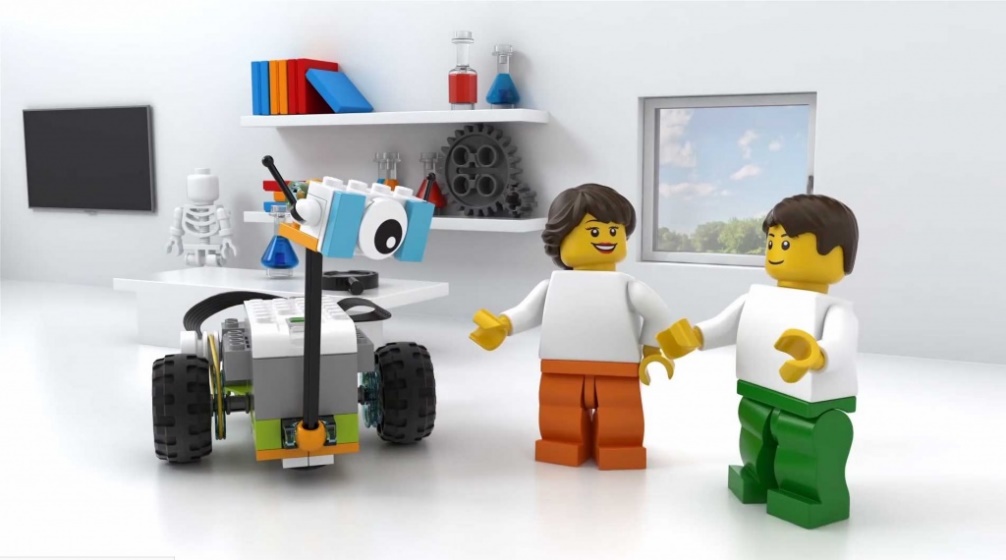 Чебоксары 2021Содержание1.Описание компетенции «Робототехника для детей младшего школьного возраста»1.1. Актуальность компетенцииРобототехника – новое и востребованное направление в сегодняшнем образовании. Литература, кинематография, наука уже давно фантазируют об изобретении искусственного существа, которое функционально и интеллектуально не отличалось бы от человека. Уже сегодня используются роботы в различных сферах жизнедеятельности; в современном производстве и промышленности востребованы специалисты, обладающие знаниями в этой области.Легоконструирование является началом робототехники. Теоретическое и практическое обучение специалистов в области робототехники основано на механических системах и системах управления мобильными роботами. Специалисты в области робототехники проектируют, собирают, программируют, управляют и обслуживают механические, электрические системы и системы управления мобильным роботом.Внедрение современных технологий наряду с правильным отношением к детям с ограниченными возможностями здоровья (инклюзивное образование - VIII вида) — залог эффективной социализации и гарантия их полноценного развития. Робототехническое конструирование является продуктивным методом формирования творческой, разносторонне развитой личности, позволяет включать детей с ограниченными возможностями здоровья в социально значимую деятельность, способствует их самореализации.1.2. Ссылка на образовательный стандарт, (конкретные стандарты)Федеральный государственный образовательный стандарт начального общего образования по предмету «математика и информатика».1.3. Цель: Собрать из конструктора LegoWedo 2.0 конструкцию, которая внешним видом будет похожа на балерину, выполняющей фуэте. 1.4. Задача: Реализовать идею того, что некоторые характеристики балерины (балерина может выполнять круговые движения на разных передачах) можно реализовать с помощью LegoWedo 2.0 и подручных средств.2.Конкурсное задание 2.1. Краткое описание заданияКомпетенция «Робототехника для детей младшего школьного возраста» включает в себя выполнение задания по изготовлению объекта из предложенных деталей конструктора Lego. Количество использованных деталей фиксируется участником в технологической карте. После изготовления модели и заполнения технологической карты, участник защищает свой проект в виде устного рассказа об объекте с раскрытием его возможностей.Конкурсное задание содержит информацию, относящуюся к характеристике объёма задания и основным видам деятельности при его выполнении.2.2. Подробное описание заданияСконструируйте из деталей Lego модель «Балерина»Конкурсное задание имеет несколько модулей, выполняемых последовательно. Каждый выполненный модуль оценивается отдельно.Конкурсное задание должно выполняться помодульно.При нарушении требований техники безопасности, участники могут быть отстранены от участия в конкурсе.Модули задания и необходимое время2.3. Критерии оценки выполнения заданияМодуль 1. Выполнение модели «Балерина»Максимальное количество баллов 5. Предусматривается начисление дополнительных баллов.Модуль 3. Устная защита проектаМаксимальное количество баллов 3. Предусматривается начисление дополнительных баллов.Окончательные аспекты критериев оценки уточняются членами жюри. Оценка производится в соответствии с утверждённой экспертами схемой оценки. Работа оценивается в баллах.Примечания.За грубые нарушения требований по охране труда, которые привели к порче оборудования, инструмента, травме или созданию аварийной ситуации, участник отстраняется от дальнейшего участия в конкурсе.При равном количестве баллов преимущество отдается участнику, выполнившему задания быстрее.Перечень используемого оборудования, инструментов и расходных материалов4. Требования охраны труда и техники безопасности4.1. Общие требования охраны трудаК выполнению задания допускаются лица, прошедшие инструктаж по охране труда и не имеющие противопоказаний по состоянию здоровья.Обучающиеся должны соблюдать правила поведения, расписание и порядок проведения задания, установленные режимы труда и отдыха.4.2. Техника безопасности при работе с мелким конструктором, мозаикой, материалом для развития мелкой моторики.1. При обнаружении ломаной или треснувшей детали, отдать ее эксперту.2. Ни в коем случае не брать в рот (в нос, ухо).3. Не разрешается терять, бросать, брать домой мелкие детали конструкторов, чтобы сохранить конструктор в целости.5. По окончании работ, каждый конструктор собрать в свою коробку, закрыть крышкой.Приложение 1. Названия деталей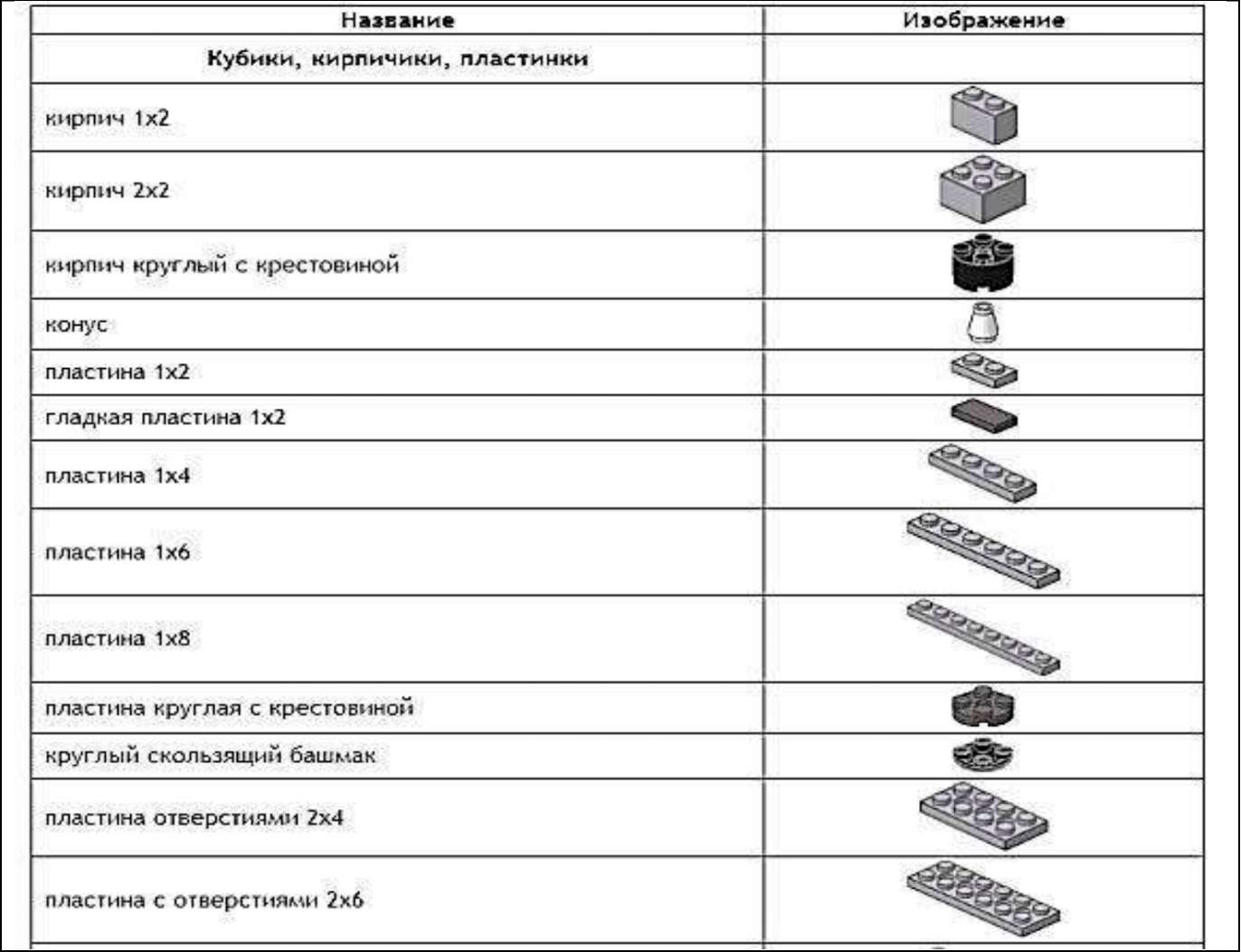 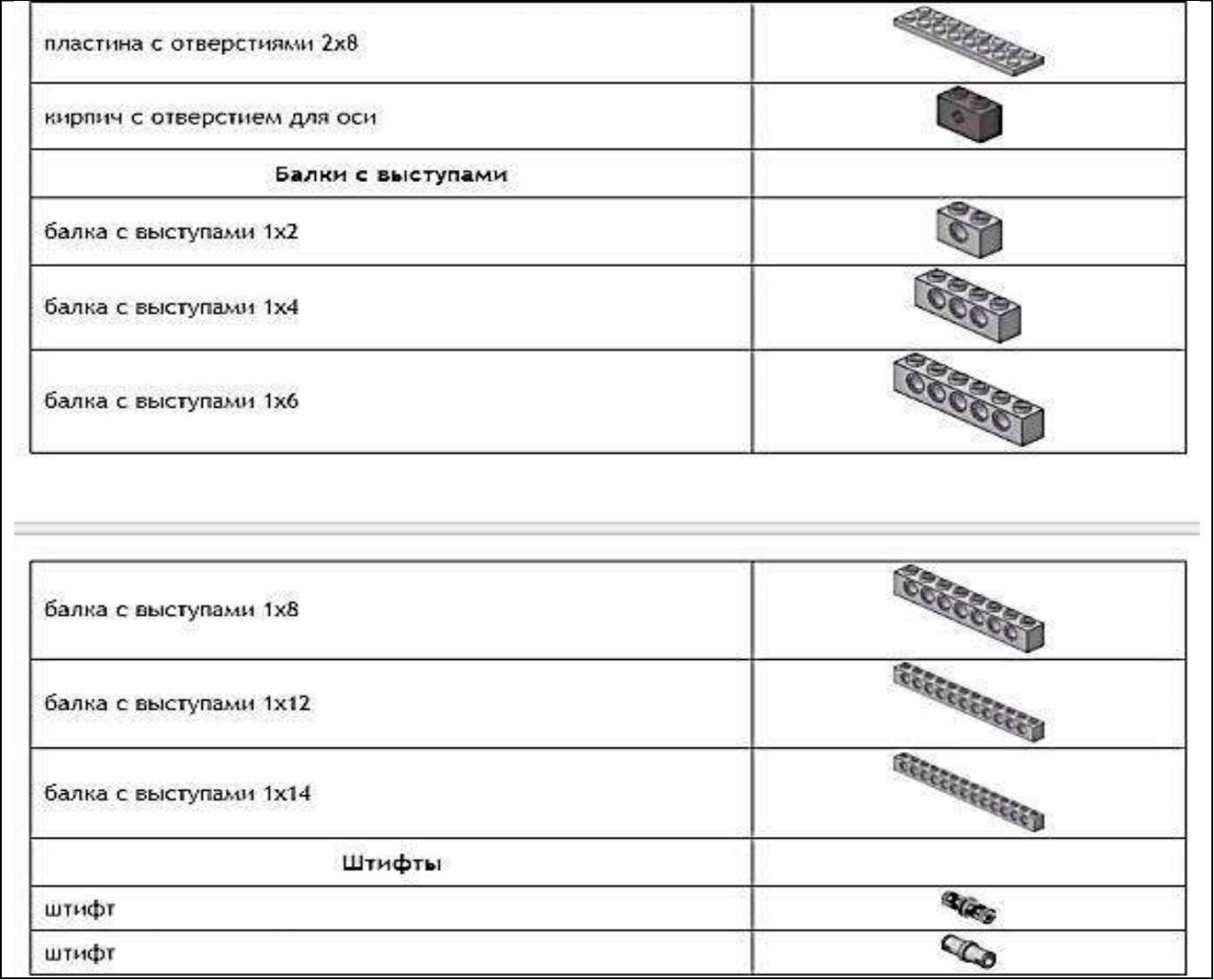 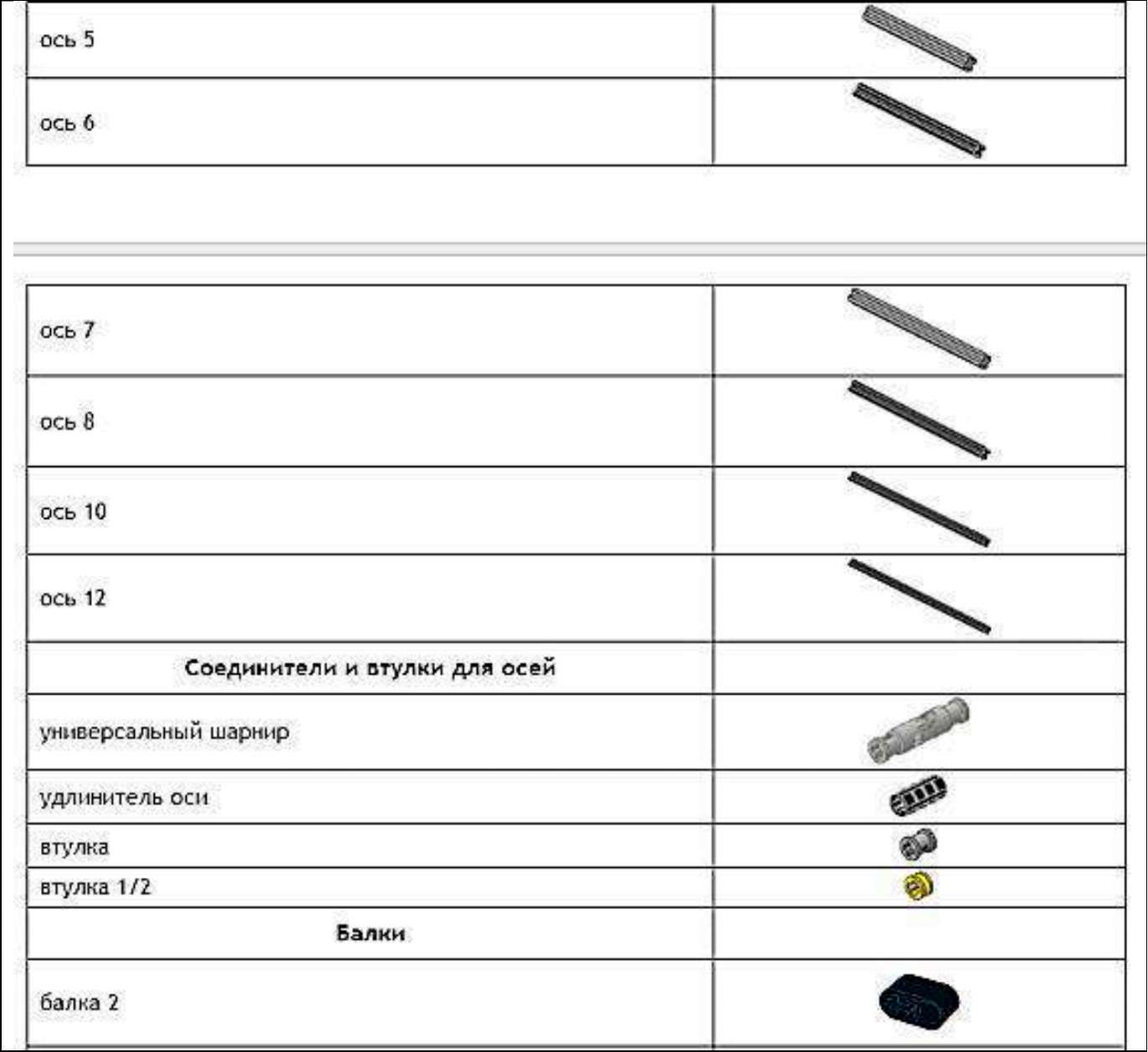 Приложение 2. Технологическая карта сборкиСпецификация деталей входящих в сборку УТВЕРЖДЕНОДиректор Чебоксарского экономико-технологического колледжа Минобразования Чувашии_________________Н.К. ГоршковаСогласованоруководитель Регионального центраразвития движения «Абилимпикс»в Чувашской Республике_____________Т.И. ГригорьеваСогласовано:Руководитель РУМЦ СПО_______________С.П. КондратьеваСогласовано:Председатель   Чувашской РО ВОИ ________________М. П. Кузьминых                                                                   № п/пНаименование модуляОписание модуляВремя на выполнение заданияРезультат1Выполнение модели «Балерина»Каждый участник получает набор Lego с определенным видом и количеством деталей. Названия деталей представлены в приложении (Приложение 1). Ознакомившись с конкурсным заданием, конструктором и правилами работы с конструктором, участник приступает к изготовлению модели «Балерина». Количество использованных деталей определяется в задании.Внешний вид сконструированной модели должен приближенно соответствовать основным внешним и функциональным особенностям настоящего башенного крана.60Модель сборки в готовом виде2Составление технологической картыКаждый участник, по завершению конструирования модели «Балерина», заносит информацию о количестве использованных деталей в таблицу - технологическую карту. Подсчет использованных деталей должен быть безошибочным, точным. Карта должна быть заполнена разборчивым, аккуратным почерком без помарок и исправлений. Пример технологической карты в приложении (Приложение 2).15Составлена технологическая карта3Устная защита проектаВ своей защите участник должен рассказать об особенностях своей модели, а также о её возможностях в реальной интерпретации (что смогла бы делать ваша балерина, если добавить датчики перемещения).15Проект защищен Всего Всего 1 час 30 минКритерий оценкиУказания к оцениваниюКол-во балловВнешний вид и качество модели «Балерина»Внешний вид модели соответствует особенностям настоящей балерины. Модель крепкая, устойчивая.3Внешний вид и качество модели «Балерина»Внешний вид модели соответствует особенностям настоящей балерины. Модель хрупкая, не устойчивая.2Внешний вид и качество модели «Балерина»Модель крепкая, устойчивая, но внешний вид модели не соответствует особенностям настоящей балерины.2Внешний вид и качество модели «Балерина»Внешний вид модели не соответствует особенностям настоящей балерины. Модель хрупкая, не устойчивая.1Соблюдение правил работы во время конкурсаПравила работы были соблюдены, замечания по конкурсанту отсутствуют.1Соблюдение правил работы во время конкурсаПравила работы участником не соблюдалась.0Соблюдение правил безопасной работы с конструкторомУчастник соблюдал правила безопасной работы.1Соблюдение правил безопасной работы с конструкторомУчастник не соблюдал правила безопасной работы.0Модуль 2. Составление технологической картыМаксимальное количество баллов 3. Предусматривается начисление дополнительных баллов.Модуль 2. Составление технологической картыМаксимальное количество баллов 3. Предусматривается начисление дополнительных баллов.Модуль 2. Составление технологической картыМаксимальное количество баллов 3. Предусматривается начисление дополнительных баллов.Критерий оценкиУказания к оцениваниюКол-во балловБезошибочное,правильное иаккуратноезаполнениетехнологическойкартыТаблица заполнена без ошибок правильным и аккуратным почерком3Безошибочное,правильное иаккуратноезаполнениетехнологическойкартыТаблица заполнена правильным и аккуратным почерком. При заполнении таблицы допущена 1 ошибка.2Безошибочное,правильное иаккуратноезаполнениетехнологическойкартыТаблица заполнена аккуратным почерком. При заполнении таблицы допущено 2 - 3 ошибки.1Безошибочное,правильное иаккуратноезаполнениетехнологическойкартыТаблица заполнена не аккуратно. При заполнении таблицы допущено более 3-х ошибок .0Критерий оценкиУказания к оцениваниюКол-во балловСодержательныйВ рассказе содержится описание особенностей3рассказ о модели имодели «Балерина», выполненнойеё возможностях вучастником, а так же в рассказе раскрытыреальной жизнивозможности данной модели в реальности.Описание особенностей модели «Балерина»2 не содержательно, в рассказе раскрытывозможности данной модели в реальности.В рассказе содержится описание особенностей1модели «Балерина», выполненнойучастником, в рассказе не содержательнораскрыты возможности данной модели вреальности.Описание особенностей модели «Балерина»0 не содержательное и непоследовательное, возможности данноймодели в реальности не раскрыты.№НаименованиеТех. характеристики оборудования,инструментов и ссылка на сайт производителя,поставщикаЕд. измеренияКоличествоОборудование на одного участникаОборудование на одного участникаОборудование на одного участникаОборудование на одного участникаОборудование на одного участника1Стол На усмотрение организатораШт. 12Стул На усмотрение организатораШт. 13Ручка На усмотрение организатораШт. 14Лист На усмотрение организатораШт. 15Конструктор Lego wedo 2.0https://education.lego.com/ru-ru/product/wedo Шт. 1Оборудование на одного эксперта (при необходимости)Оборудование на одного эксперта (при необходимости)Оборудование на одного эксперта (при необходимости)Оборудование на одного эксперта (при необходимости)Оборудование на одного эксперта (при необходимости)6Стол На усмотрение организатораШт. 17Стул На усмотрение организатораШт. 18Ручка На усмотрение организатораШт. 19Лист На усмотрение организатораШт. 1Наименование деталиКоличество использованных деталей